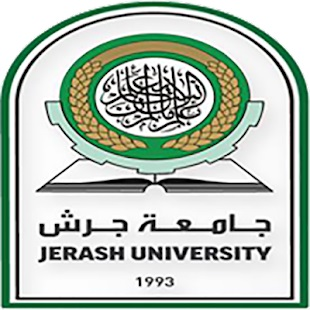 ملف تقويم عضو هيئة التدريس للعام الجامعي 2021/2022ممعــــايير عامـــة لعمليــــة التقويمنموذج رقم (1) ( 2021-2022م)( يملؤه عضو هيئة التدريس )الأداء التدريسي:البيانات الخاصة بالمساق الدراسي الذي سوف يقدم ملفه للتقييمالجهد العلمي:  إعداد البحوث العلمية ونشرها /المشاركة في المشاريع البحثية/التأليف والترجمة ما بين 1/6/2021- 1/6/2022مخدمة الجامعة والمجتمع: 			المشاركة في اللجان والمهام المختلفة (داخل الجامعة وخارجها).2: المشاركة في المؤتمرات والندوات والدورات التدريبية وورش العملد.  أنشطة أخرى:  (نشاطات أو ملحوظات أخرى يرغب عضو هيئة التدريس بذكرها)	    اسم العضو :                                     التوقيــع :                            التاريخ:     /      /نموذج رقم (2)( يملؤه رئيس القســـم / لجنة التقويم في القسم)مــبررات  التقويم :كيف تصف العلاقات المهنية لعضو هيئة التدريس: ممتاز: ( )   جيد جدَا ( )   مفبول: ( )   اذكر المبررات:       توقيع العضو:                    توقيع رئيس القسم:                  توقيع العميد:                  التاريخ:   /   /ملحوظة:لا يعني توقيع عضو هيئة التدريس لزامًا أنه موافق على نتائج التقويم.في حالة اعتراض عضو هيئة التدريس على النتيجة يقدم شكوى ويرسلها إلى عميد الكلية مباشرة، ويرسل صورة منها إلى نائب الرئيس المعني، ومن ثم يناقش العميد نتائج التقويم مع عضو هيئة التدريس بحضور نائب الرئيس ورئيس القسم، ويتخذ العميد ونائب الرئيس القرار المناسب بعد الاستماع لوجهات نظر الأطراف المعنية.الرقـــم الوظيـفيالاســـــــــــــم:الكليــــــــــــة:القسم/البرنامـج:النشــاطالنشــاطالمعـــيـار المعـــيـار العملية التدريسية:المساق الدراسيالعملية التدريسية:المساق الدراسينوعية محتوى المادة العلمية المقدمة من حيث شموليتها وعمقهانوعية محتوى المادة العلمية المقدمة من حيث شموليتها وعمقهاالعملية التدريسية:المساق الدراسيالعملية التدريسية:المساق الدراسيحداثة محتوى المادة العلمية المقدمةحداثة محتوى المادة العلمية المقدمةالعملية التدريسية:المساق الدراسيالعملية التدريسية:المساق الدراسيمدى تغطية المادة العلمية للمقررمدى تغطية المادة العلمية للمقررالعملية التدريسية:المساق الدراسيالعملية التدريسية:المساق الدراسيتعدد الأنشطة ومناسبتها لأهداف المساق ومخرجات التعلمتعدد الأنشطة ومناسبتها لأهداف المساق ومخرجات التعلمالعملية التدريسية:المساق الدراسيالعملية التدريسية:المساق الدراسيالجانب الإبداعي (طرق تدريس غير نمطية – أنشطة تعليمية غير نمطية)الجانب الإبداعي (طرق تدريس غير نمطية – أنشطة تعليمية غير نمطية)الإرشاد الأكاديميالإرشاد الأكاديميالحضور أثناء مرحلة الإرشاد والتسجيل المبكر والحذف والإضافةالحضور أثناء مرحلة الإرشاد والتسجيل المبكر والحذف والإضافةالإرشاد الأكاديميالإرشاد الأكاديميحل مشكلات الطلبة أثناء التسجيل/الحذف والإضافةحل مشكلات الطلبة أثناء التسجيل/الحذف والإضافةالإرشاد الأكاديميالإرشاد الأكاديميتقديم نماذج من ملفات إرشاد الطلبةتقديم نماذج من ملفات إرشاد الطلبةالإرشاد الأكاديميالإرشاد الأكاديميالمتابعة المستمرة لحالة الطلبةالمتابعة المستمرة لحالة الطلبةالجهد العلمي: البحوث العلمية/المشاريع البحثية/التأليف/ الترجمةالجهد العلمي: البحوث العلمية/المشاريع البحثية/التأليف/ الترجمةطبيعة المشاركة (باحث رئيس/ مشارك)طبيعة المشاركة (باحث رئيس/ مشارك)الجهد العلمي: البحوث العلمية/المشاريع البحثية/التأليف/ الترجمةالجهد العلمي: البحوث العلمية/المشاريع البحثية/التأليف/ الترجمةجهة النشر (دورية عالمية/ مؤتمر عالمي/ دورية إقليمية/ مؤتمر إقليمي.....)جهة النشر (دورية عالمية/ مؤتمر عالمي/ دورية إقليمية/ مؤتمر إقليمي.....)خدمة الجامعة والمجتمعحضور اجتماعات اللجانحضور اجتماعات اللجانحضور اجتماعات اللجانخدمة الجامعة والمجتمعفعالية المشاركة في أنشطة اللجانفعالية المشاركة في أنشطة اللجانفعالية المشاركة في أنشطة اللجانخدمة الجامعة والمجتمعتقديم ندوة أو محاضرة أو دورة أو ورشة عملتقديم ندوة أو محاضرة أو دورة أو ورشة عملتقديم ندوة أو محاضرة أو دورة أو ورشة عملخدمة الجامعة والمجتمعالعمل مع مؤسسات المجتمع في القطاع المهني / خدمات أخرى للجامعة والمجتمعالعمل مع مؤسسات المجتمع في القطاع المهني / خدمات أخرى للجامعة والمجتمعالعمل مع مؤسسات المجتمع في القطاع المهني / خدمات أخرى للجامعة والمجتمعالعلاقات المهنيةالعلاقات المهنيةعلاقات طيبة مع زملائه ورؤسائهعلاقات طيبة مع زملائه ورؤسائهالعلاقات المهنيةالعلاقات المهنيةسمعة طيبة علمياً ومهنياً ومجتمعياًسمعة طيبة علمياً ومهنياً ومجتمعياًالعلاقات المهنيةالعلاقات المهنيةالالتزام بالسلوك المهني الجامعيالالتزام بالسلوك المهني الجامعيمكونـــــات ملـــف المساقمكونـــــات ملـــف المساقمكونـــــات ملـــف المساقمكونـــــات ملـــف المساقمكونـــــات ملـــف المساق1. توصيف المساق 1. توصيف المساق 1. توصيف المساق 1. توصيف المساق 1. توصيف المساق أ- بيانات المساقأ- بيانات المساقب- بيانات أستاذ المساقج- وصف المساقد- أهداف المساقه- مخرجات التعلمه- مخرجات التعلمو- المحتوى وتوزيعهز- طرائق التدريسح- الوسائل التعليميةط- أساليب تقويم الطالبط- أساليب تقويم الطالبي- الأنشطة والمهامك- توجيهات للطلبةل- المراجع والمصادرم- مصفوفة المساق2. فلسفة تدريس المساق2. فلسفة تدريس المساق2. فلسفة تدريس المساق2. فلسفة تدريس المساق2. فلسفة تدريس المساق3. نماذج من أعمال أستاذ المساق3. نماذج من أعمال أستاذ المساق3. نماذج من أعمال أستاذ المساق3. نماذج من أعمال أستاذ المساق3. نماذج من أعمال أستاذ المساقأ- أسئلة الامتحان الأول+ الإجابةأ- أسئلة الامتحان الأول+ الإجابةأ- أسئلة الامتحان الأول+ الإجابةب- أسئلة الامتحان الثاني + الإجابةب- أسئلة الامتحان الثاني + الإجابةج- أسئلة الامتحان النهائي + الإجابةج- أسئلة الامتحان النهائي + الإجابةج- أسئلة الامتحان النهائي + الإجابةد- في مجال تحديث مصادر المساق ومراجعه وتنوعها...ه- إرفاق محاضرة مكتوبةد- في مجال تحديث مصادر المساق ومراجعه وتنوعها...ه- إرفاق محاضرة مكتوبة4. نماذج من أعمال الطلبةأ -الاختبار الأول (ممتاز / متوسط / ضعيف)ب -الاختبار الثاني (ممتاز / متوسط / ضعيف)ج -الاختبار النهائي (ممتاز / متوسط /ضعيف)-د بحث/تقرير... (ممتاز / متوسط / ضعيف)4. نماذج من أعمال الطلبةأ -الاختبار الأول (ممتاز / متوسط / ضعيف)ب -الاختبار الثاني (ممتاز / متوسط / ضعيف)ج -الاختبار النهائي (ممتاز / متوسط /ضعيف)-د بحث/تقرير... (ممتاز / متوسط / ضعيف)4. نماذج من أعمال الطلبةأ -الاختبار الأول (ممتاز / متوسط / ضعيف)ب -الاختبار الثاني (ممتاز / متوسط / ضعيف)ج -الاختبار النهائي (ممتاز / متوسط /ضعيف)-د بحث/تقرير... (ممتاز / متوسط / ضعيف)4. نماذج من أعمال الطلبةأ -الاختبار الأول (ممتاز / متوسط / ضعيف)ب -الاختبار الثاني (ممتاز / متوسط / ضعيف)ج -الاختبار النهائي (ممتاز / متوسط /ضعيف)-د بحث/تقرير... (ممتاز / متوسط / ضعيف)4. نماذج من أعمال الطلبةأ -الاختبار الأول (ممتاز / متوسط / ضعيف)ب -الاختبار الثاني (ممتاز / متوسط / ضعيف)ج -الاختبار النهائي (ممتاز / متوسط /ضعيف)-د بحث/تقرير... (ممتاز / متوسط / ضعيف)5. نتائج الطلبة وتحليلها5. نتائج الطلبة وتحليلها5. نتائج الطلبة وتحليلها5. نتائج الطلبة وتحليلها5. نتائج الطلبة وتحليلها6. صحيفة التفكير6. صحيفة التفكير6. صحيفة التفكير6. صحيفة التفكير6. صحيفة التفكير- تحديث المحتوى- تحديث المحتوى- التوصيات بالإيجابيات والسلبيات- تنوع طرق التقديم تطوير أدوات التقويم- الصعوبات التي واجهت أستاذ المساق في تدريسه هذا المساق- الصعوبات التي واجهت أستاذ المساق في تدريسه هذا المساق- الصعوبات التي واجهت أستاذ المساق في تدريسه هذا المساق- مقترحات تطوير المساق في المستقبل- مقترحات تطوير المساق في المستقبلالمجالالمجال60%60 40%60 20%60 10%60 0%60الأداء التدريسي         60%العملية التدريسية/ ملف المساق-ملف المساق متكامل المكونات، كماحقق ثمانية على الأقل مما يأتي:- عرض المادة وعالجها بأسلوب غير تقليدي كما يظهر من ملف المساق: استخدم مصادر تعليمية حديثة و متنوعة،   كتاب مقرر حديث، ، مصادر إلكترونية (online course) -استخدم أساليب التعليم التعاوني (   (co-teachingووظفها بما يتناسب مع مخرجات التعلم.- نوّع طرق تقويم الطلبة.- وضع أسئلة الامتحانات شاملة لمفردات المساق و ربط أسئلة الامتحانات بمخرجات التعلم.- اتفقت نتائج الطلاب النهائية مع المعايير المقبولة إذا كان عددهم مناسباً.-تميزت صحيفة تفكره بتقديم مقترحات تهدف لخدمة المساق  و حل مشكلاته.- تابع حضور الطلاب بشكل بناء و فعال.- الالتزام بمواعيد ساعاته المكتبية ومحاضراته بشكل واضح.- حصل على 90% فأكثر من نتائج استطلاع رأي الطلبة.-ملف المساق متكامل المكونات، كماحقق ستة على الأقل مما يأتي:- عرض المادة وعالجها بأسلوب غير تقليدي كما يظهر من ملف المساق: استخدم مصادر تعليمية حديثة ومتنوعة،  كتاب مقررحديث،  مصادر إلكترونية (online course) -استخدم أساليب التعليم التعاوني (   (co-teachinووظفها بما يتناسب مع مخرجات التعلم.- نوّع طرق تقويم الطلبة.- وضع أسئلة الامتحانات شاملة لمفردات المساق وربط أسئلة الامتحانات بمخرجات التعلم.- اتفقت نتائج الطلاب النهائية مع المعايير المقبولة إذا كان عددهم مناسباً.-تميزت صحيفة تفكره بتقديم مقترحات تهدف لخدمة المساق و حل مشكلاته.- تابع حضور الطلاب بشكل بناء     وفعال.- الالتزام بمواعيد ساعاته المكتبية ومحاضراته بشكل واضح.- حصل على 80-89% من نتائج استطلاع رأي الطلبة.-ملف المساق متكامل المكونات، كماحقق أربعة على الأقل مما يأتي: - عرض المادة وعالجها بأسلوب غير تقليدي كما يظهر من ملف المساق: استخدم مصادر تعليمية حديثة و متنوعة،   كتاب مقررحديث، مصادر إلكترونية (online course) -استخدم أساليب التعليم التعاوني (    (co-teachinووظفها بما يتناسب مع مخرجات التعلم.- نوّع طرق تقويم الطلبة.- وضع أسئلة الامتحانات شاملة لمفردات المساق و ربط أسئلة الامتحانات بمخرجات التعلم.- اتفقت نتائج الطلاب النهائية مع المعايير المقبولة إذا كان عددهم مناسباً.-تميزت صحيفة تفكره بتقديم مقترحات تهدف لخدمة المساق و حل مشكلاته.- تابع حضور الطلاب بشكل بناء و فعال.- الالتزام بمواعيد ساعاته المكتبية ومحاضراته بشكل واضح.- حصل على 70-79%من نتائج استطلاع رأي الطلبة..........................................ملف المساق متكامل المكونات، كما حقق ثلاثة على الأقل مما يأتي: - عرض المادة وعالجها بأسلوب غير تقليدي كما يظهر من ملف المساق: استخدم مصادر تعليمية حديثة و متنوعة,   كتاب مقررحديث،  مصادر إلكترونية (online course) -استخدم أساليب التعليم التعاوني (   (co-teachingووظفها بما يتناسب مع مخرجات التعلم.- نوّع طرق تقويم الطلبة.- وضع أسئلة الامتحانات شاملة لمفردات المساق و ربط أسئلة الامتحانات بمخرجات التعلم.- اتفقت نتائج الطلاب النهائية مع المعايير المقبولة إذا كان عددهم مناسباً.-تميزت صحيفة تفكره بتقديم مقترحات تهدف لخدمة المساق و حل مشكلاته.- تابع حضور الطلاب بشكل بناء و فعال.- الالتزام بمواعيد ساعاته المكتبية ومحاضراته بشكل واضح.- حصل على 60-69%من نتائج استطلاع رأي الطلبة.- كان محتوى المادة العلمية المقدمة ناقصاً بشكل واضح كما يظهر من ملف المساق، أو- لم يقدم ملف المساق، أو- لم يلتزم بمواعيد ساعاته المكتبية ومحاضراته بشكل واضح.- لم يتابع حضور الطلاب.الأداء التدريسي         60%المجال30%3025 %3015%3010%300%30الجهد العلمي30%- حصل على جائزة تميز/ تكريم في مجال تخصصه من إحدى الهيئات أو المنظمات العلمية أو من جامعة جرش، أو- نشر بحثاً محكّماً في مجال تخصصه في مجلة مفهرسة في قواعد بيانات SCOPUS(Q1 أو Q2) باحثًا رئيسًا أونشر بحثاً محكّماً في مجال تخصصه في مجلة مفهرسة في قواعد بيانات Clarivate Analytics  باحثًا رئيسًا أو- قام بتأليف كتاب متخصص محكم من جهة نشر عالمية مرموقة، كمؤلف رئيسي، أو- نشر بحثاً أو دراسة  كباحث رئيسي في كتاب مرجعي محكّم من جهة نشر عالمية، أو- عمل رئيسًا لهيئة تحرير مجلة علمية عالمية محكمة. أو-حصل على تمويل  لمشروع بحثي محكم جار العمل به، يكون فيه باحثا رئيسا.- نشر بحثاً محكّماً في مجال تخصصه في مجلة مفهرسة في قواعد بيانات SCOPUS(Q1 أو Q2) باحثًا ثانيًا أونشر بحثاً محكّماً في مجال تخصصه في مجلة مفهرسة في قواعد بيانات Clarivate Analytics  باحثًا ثانيًا أو- نشر بحثاً محكّماً في  مجلة مفهرسة في قواعد بيانات SCOPUS (Q3 أو Q4)  باحثاً رئيسًا، أو- شارك في تأليف كتاب متخصص محكّم من جهة نشر عالمية، أو- ترجم منفرداً كتاباً مرجعياً في مجال تخصصه، أو-نشر بحثاً محكماً في في احدى الجامعات التي يقل ترتيبها عن (500) في تصنيف QS او Times او  Shanghai أو المجلات الوطنية المدعومة من صندوق البحث العلمي. أو- عمل عضو هيئة تحرير مجلة علمية عالمية محكمة، أو-حصل على تمويل  لمشروع بحثي محكم جار العمل به، يكون فيه باحثا مشاركا.- نشر بحثًامحكّماً في مجلة متخصصة غير المجلات التي ذكرت آنفًا ، أو- قام بتأليف كتاب دراسي أو عام في تخصصه (منفردا أو مشاركاً)، أو- شارك في ترجمة كتاب في تخصصه، أو- شارك ببحث في مؤتمر علمي متخصص،  أو- نشر بحثاً محكماً في وقائع  مؤتمر عالمي- قام بنشر بحث متخصص غير محكّم، أو- قام بنشاط بحثي جار العمل به، أو- حضر مؤتمرا عالميًا متخصصا.- لم يقم بنشر أي أبحاث.- لم يشارك في أي نشاط بحثي.المجال10%108%106%104%100%10      خدمة الجامعة والمجتمع10% 100- حصل على جائزة من مؤسسة مرموقة في مجال خدمة المجتمع، أو - ابتكر وسيلة متطورة في الإرشاد و شارك غيره فيها بالاضافة الى نشاط مما يلي:-  قام بمبادرة رئيسية لخدمة الجامعة و المجتمع. - استحدث شراكة فعلية مع مؤسسات المجتمع في مجاله المهني، ذات عوائد متميزة على الكلية و المجتمع.- ألقى محاضرة خارج الجامعة تخص المجتمع المحلي.-شارك في أكثر من لجنة وحصل على تقدير ممتاز في أثنتين منها على الأقل.- تابع طلبته بشكل مستمر وحل مشكلاتهم.- استخدم أنظمة الارشاد الالكترونية التي توفرها الجامعة.- ألقى محاضرة خارج الجامعة تخص المجتمع المحلي.بالإضافة إلى نشاط مما يلي:- ساهم بفاعلية في تطوير التخصص الذي ينتمي إليه ( تطوير البرامج، تجديد توصيف المفررات، شارك في استحداث برنامج جديد).  - قدم دعما فنيا /تدريبا في مجال تخصصة كأن يقدم دورة أو ورشة عمل - حصل على تقدير جيد جدا في أعمال اللجان على أن لا تقل عن لجنتين. - حضر ندوات القسم وفعاليات الكلية- قام بمهام الإرشاد باستخدم أنظمة الارشاد   الالكترونية التي توفرها الجامعة.بالإضافة إلى نشاطين على الأقل مما يلي:- نفذ ما يوكل إليه من مهام وأعمال بكفاية وفعالية.- ألقى محاضرة في القسم أو الكلية.- قام بدور فعال في تنظيم مؤتمر أكاديمي متخصص.- دُعي كمتحدث في أحد المؤتمرات المحلية. -حصل على تقدير جيد في لجنتين من اللجان التي شارك فيها.بالإضافة إلى واحد مما يلي :- نفّذ جزءاً مما يوكل إليه من مهام وأعمال.- غاب عن معظم أنشطة القسم والكلية .- واجه طلبته مشكلات بالإرشاد ناتجة عن عدم متابعته لهم .- لم ينفذ ما أوكل إليه من مهام أو أعمال .أو - لم يشارك في أي لجان .أو- لم يحضر فعاليات وأنشطة القسم والكلية .أو- لم يقم بإرشاد طلبته.رقم المساقاسم المساقالفصل الدراسيعدد الطلبةالعنـــــــوان العنـــــــوان العنـــــــوان العنـــــــوان النوع*النوع*جهـة النشــرجهـة النشــرجهـة النشــرطبيعة المشاركة1. باحث رئيس2. مشاركطبيعة المشاركة1. باحث رئيس2. مشاركتاريـخ النشر* النوع:* النوع:1. نُشر2.  مقبول للنشر3. مشروع بحثي3. مشروع بحثي4. ترجمة4. ترجمة5. تأليف6. جارٍ العمل به6. جارٍ العمل بهاللجنـــــة أو المهمــــةالجهــــةطبيعة المشاركةالتاريخالتاريخاللجنـــــة أو المهمــــةالجهــــةطبيعة المشاركةمنإلىالموضــــــــــوعالنوع1. مؤتمر2. ندوة3.  دورة تدريبية4. ورشة عملالتاريخطبيعة المشاركة1. منسق2. رئيس جلسة3. محاضر4. مشاركالجهة المنظمةالمكـــان--- - --معـــدل الأداء العــام لعضــو الهيئــة التدريسيةمعـــدل الأداء العــام لعضــو الهيئــة التدريسيةمعـــدل الأداء العــام لعضــو الهيئــة التدريسيةمعـــدل الأداء العــام لعضــو الهيئــة التدريسيةرالمجـــــالالتقدير1الأداء التدريسي%601الأداء التدريسي%602الجهد العلمي              %303خدمة الجامعة والمجتمع%103خدمة الجامعة والمجتمع%10التقدير العام%100